§3925.  Dog licensing databaseThe department shall develop and implement a dog licensing database in coordination with any electronic dog licensing project implemented pursuant to section 3923‑G.  The database must track all dog licensing throughout the State and allow municipalities and animal control officers to reunite lost dogs with owners and track dogs that have been determined by a court of competent jurisdiction to be dangerous dogs and nuisance dogs pursuant to chapter 727. The department shall provide all municipalities and dog licensing agents with access to the database at no cost.  [PL 2017, c. 404, §7 (NEW).]SECTION HISTORYPL 2017, c. 404, §7 (NEW). The State of Maine claims a copyright in its codified statutes. If you intend to republish this material, we require that you include the following disclaimer in your publication:All copyrights and other rights to statutory text are reserved by the State of Maine. The text included in this publication reflects changes made through the First Regular and First Special Session of the 131st Maine Legislature and is current through November 1, 2023
                    . The text is subject to change without notice. It is a version that has not been officially certified by the Secretary of State. Refer to the Maine Revised Statutes Annotated and supplements for certified text.
                The Office of the Revisor of Statutes also requests that you send us one copy of any statutory publication you may produce. Our goal is not to restrict publishing activity, but to keep track of who is publishing what, to identify any needless duplication and to preserve the State's copyright rights.PLEASE NOTE: The Revisor's Office cannot perform research for or provide legal advice or interpretation of Maine law to the public. If you need legal assistance, please contact a qualified attorney.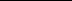 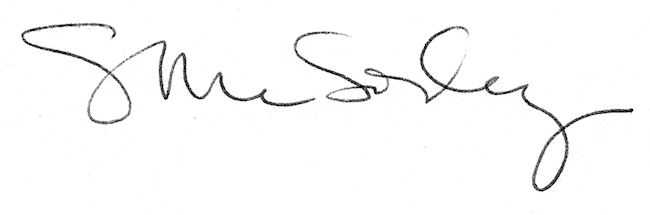 